وزارت علوم ،تحقیقات و فناوری                                                                                                                                         جدول ت/2        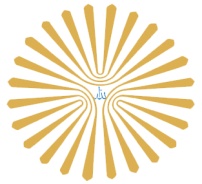 دانشگاه پیام نوربسمه تعالیفرم پذیرش واحد درس های عمومی از دانشگاهها و موسسات آموزش عالی مورد تائید وزارت علوم ،تحقیقات و فناوریویژه دروس عمومی رشته های پایه و فنی و مهندسیبدینوسیله در پاسخ به در خواست مورخ                خانم/آقای   			دانشجوی رشته 		      دانشگاه پیام نور شیراز به شماره دانشجویی			با توجه به اصل کارنامه ریزنمرات تایید شده دانشگاه / موسسه آموزش عالی      	 تعداد    	 واحد از درس های عمومی را درخواست و تعداد 		 واحد گذرانده شده نامبرده بر اساس مفاد فصل یازدهم آیین نامه آموزشی مصوب 18/7/80 شورای دانشگاه و دستورالعمل اداره محترم خدمات آموزشی به شرح ذیل پذیرفته شد.شماره درس به تناسب درس عمومی در رشته های علوم پایه و علوم انسانی نوشته شود.2 . در مواردی که دو یا سه عنوان درس بجای یک عنوان پذیرفته می شود ،میانگین نمره های دو یا سه درس ملاک است.نام نام خانوادگی مدیر آموزش                                                                                                  نام نام خانوادگی رییس مرکز                           مهر،امضاء و تاریخ                                                                                                                        مهر،امضاءتاریخعنوان درس گذرانده شدهتعداد واحدعنوان درس معادل دانشگاهیتعداد واحدشماره درسنمرهنمرهعنوان درس گذرانده شدهتعداد واحدعنوان درس معادل دانشگاهیتعداد واحدشماره درسبه عددبه حروفمعارف اسلامی 12اندیشه اسلامی1 2025 – 33 - 12معارف اسلامی 22اندیشه اسلامی 22026 –  33 - 12تاریخ اسلام2فرهنگ و تمدن اسلام و ایران2127 -  29-  12دانش خانواده و جمعیت2دانش خانواده و جمعیت2044 – 33 - 12فارسی3فارسی عمومی3209 –  13 - 12فارسی 12فارسی عمومی3209 –  13 - 12فارسی 22فارسی عمومی3209 –  13 - 12زبان خارجه3زبان خارجه 3255 – 12 - 12زبان خارجه 12زبان خارجه 3255 – 12 - 12زبان خارجه 22زبان خارجه 3255 – 12 - 12تربیت بدنی2تربیت بدنی 1431 – 15 - 12تربیت بدنی 11تربیت بدنی 1431 – 15 - 12تربیت بدنی 2   1ورزش 11432 – 15 - 12ورزش11ورزش 11432 – 15 - 12متون اسلامی2تفسیر موضوعی قرآن2028 – 33 - 12متون اسلامی2تفسیر موضوعی نهج البلاغه2039 – 33 - 12اخلاق و تربیت اسلامی2آئین زندگی (اخلاق کاربردی)2027 – 33 - 12اخلاق و تربیت اسلامی2اخلاق اسلامی (مبانی و مفاهیم )2029 – 33 - 12اخلاق و تربیت اسلامی2فلسفه اخلاق (باتاکید بر مباحث تربیتی)2410 – 11 - 12انقلاب اسلامی و ریشه های آن2آشنایی با قانون اساسی جمهوری اسلامی ایران2174 – 23 - 12انقلاب اسلامی و ریشه های آن2انقلاب اسلامی ایران2424 – 20 - 12انقلاب اسلامی و ریشه های آن2اندیشه های سیاسی امام خمینی (ره)2478 – 20 - 12آشنایی با دفاع مقدس2آشنایی با دفاع مقدس2400 – 12 - 12جمع واحدهای پذیرفته شدهجمع واحدهای پذیرفته شدهجمع واحدهای پذیرفته شده